Zapraszamy na K I E R M A S Z
 używanych podręczników 
ORGANIZOWANY PRZEZ BIBLIOTEKĘ SZKOLNĄ.Od 02 września 2022 r.REGULAMIN ODDAWANIA KSIĄŻEK NA KIERMASZ:
1. Biblioteka szkolna udostępniając swoje pomieszczenie ( B05)  jedynie pośredniczy między uczniami
 w sprzedaży i zakupie podręczników szkolnych, nie czerpiąc z tego żadnych korzyści finansowych.2. W roku szkolnym 2022/2023  podręczników  nie mogą sprzedać   uczniowie, którzy ukończyli   gimnazjum ( likwidacja gimnazjów, nowa podstawa programowa ). 
 3.  Właściciel podręczników wpisuje ołówkiem na stronie tytułowej sprzedawanych książek: swoje imię i nazwisko, klasę oraz proponowaną cenę.
 4. Rozliczenia za sprzedaż podręczników dokonywane będą cyklicznie. Uczniowie  szkoły 
o sprzedanych pozycjach powiadamiani będą drogą elektroniczną lub przez wychowawcę.
5. Po zakończeniu kiermaszu w ogłoszonym terminie (informacja na drzwiach biblioteki) uczniowie zobowiązani są do odbioru niesprzedanych książek lub mogą przekazać je na własność biblioteki szkolnej. 
6. Dwa miesiące po terminie zakończenia kiermaszu nieodebrane podręczniki przechodzą na własność biblioteki szkolnej.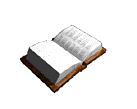 